SCN : multiplier et diviser par 10Entoure le calcul correspondant au problème.  J’ai 23 billes, mon frère en a dix fois plus que moi. Combien de billes a-t-il ?23 : 10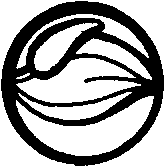 23 x 1032 x 10 Jordan a 430 cartes de catch. Lindsey en a 10 fois moins. Combien de cartes possède-t-elle ? 430 x 10430 : 0430 : 10 J’achète un paquet de 10 Gogo’s à 340 Fr. Combien m’a couté un seul Gogo’s ? 340 : 10340 X 1010 : 10 Un vélo coute 20 €. Je voudrais en acheter 10 pour la cour de récréation de notre école. Combien vais-je payer en tout ? 20 :101 :1020 x 10Complète les abaques avec des nombres mais aussi des flèches. Complète les calculs en te servant de l’abaque.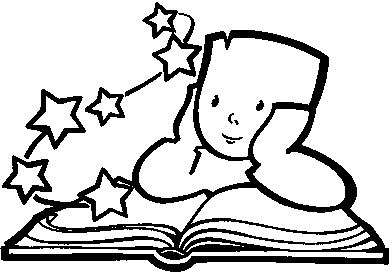 Complète ces calculs. 340 x 10 = .     677 x 10 = .4 523 x 10 = .9 876 x 10 = . 230 : 10 = .4 320 : 10 = . 7 450 : 10 = .8 990 : 10 = . 796 x 10 = .854 x 10 = .971 x 10 = .454 x 10 = .390 : 10 = .1 210 : 10 = .8 000 : 10 = .9 170 : 10 = .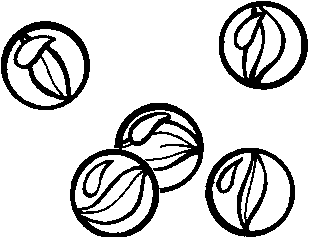 Résous ces problèmes.  J’ai 54 billes. Mon frère en a 10 fois plus que moi. Combien en a-t-il ?  J’ai acheté 10 coussins pour mettre dans mon salon. J’ai payé en tout 130 €. Combien m’a couté un seul coussin ?UMCDU33445507 8942612304550UMCDUCalculs597597 X 10 = . 351351 x 10 = .929929 x 10 = .18401 840 : 10 = . 49304 930 : 10 = .99909 990 : 10 = .